                                                                       HR-001                                                                       HR-001                                                                       HR-001                                                                       HR-001                                                                       HR-001苏 州 九 龙 医 院 岗 位 应 聘 申 请 表苏 州 九 龙 医 院 岗 位 应 聘 申 请 表苏 州 九 龙 医 院 岗 位 应 聘 申 请 表苏 州 九 龙 医 院 岗 位 应 聘 申 请 表苏 州 九 龙 医 院 岗 位 应 聘 申 请 表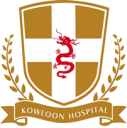               姓    名 ：                      姓    名 ：                      姓    名 ：                      姓    名 ：                      姓    名 ：                      应聘岗位 ：                   应聘岗位 ：                   应聘岗位 ：                   应聘岗位 ：                   应聘岗位 ：                   联系方式 ：                 联系方式 ：                 联系方式 ：                 联系方式 ：                 联系方式 ：   人力资源部
意见科室意见执行进度时间进度计划反馈时间实际反馈时间执行进度执行进度执行进度苏州九龙医院人力资源部制苏州九龙医院人力资源部制苏州九龙医院人力资源部制苏州九龙医院人力资源部制苏州九龙医院人力资源部制姓    名性    别民    族一寸照片(必附）身份证号码身    高一寸照片(必附）出生年月籍    贯政治面貌一寸照片(必附）参加工作时间婚育状况学    历一寸照片(必附）毕业院校所学专业是否完成规培是否取得执医资格证现工作单位职    称联系电话E-mail要求月薪（税前）应聘岗位可入职日期家庭成员情况姓名关系年龄工作或学习单位工作或学习单位工作或学习单位家庭成员情况家庭成员情况家庭成员情况学历情况学历情况学历情况学历情况学历情况学历情况学历情况学校学校学历专业起止日期起止日期起止日期高中年   月—      年   月年   月—      年   月年   月—      年   月大专年   月—      年   月年   月—      年   月年   月—      年   月本科年   月—      年   月年   月—      年   月年   月—      年   月硕士研究生年   月—      年   月年   月—      年   月年   月—      年   月博士研究生年   月—      年   月年   月—      年   月年   月—      年   月工作经历（最近）工作经历（最近）工作经历（最近）工作经历（最近）单位名称单位名称科室/岗位起止日期年   月—      年   月年   月—      年   月年   月—      年   月科研情况获奖情况论文情况其他情况入职宣言本人在此求职申请表所填报之一切均属真实及正确。如有隐瞒或虚报，愿意接受无偿之一切解雇处分。本人授权于医院做出一切有关本人之查询。本人愿意接受就职前和就职后如有需要之体格检查。本人在此求职申请表所填报之一切均属真实及正确。如有隐瞒或虚报，愿意接受无偿之一切解雇处分。本人授权于医院做出一切有关本人之查询。本人愿意接受就职前和就职后如有需要之体格检查。本人在此求职申请表所填报之一切均属真实及正确。如有隐瞒或虚报，愿意接受无偿之一切解雇处分。本人授权于医院做出一切有关本人之查询。本人愿意接受就职前和就职后如有需要之体格检查。         申请人签字：                                      年    月    日         申请人签字：                                      年    月    日         申请人签字：                                      年    月    日         申请人签字：                                      年    月    日